___________________________________________________________________________________Hillside Primary School and Nursery    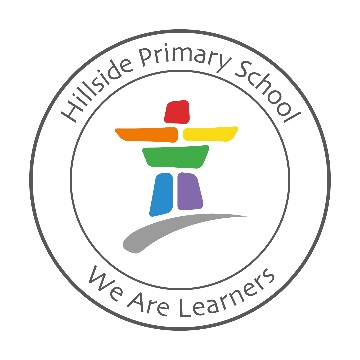     Ipswich      IP2 8NUTelephone: (01473) 601402   Email: office@hillsidecp.net Website: www.hillsidecp.netHeadteacher:   Mr Lee Abbott BA (Hons) QTS NPQH“We are learners, nurturing learners for a bright future”_____________________________________________________________________________________             October 2019Year 5 Bawdsey Residential Trip July 2020Year 5 Bawdsey Residential Trip 6th July 2020 – 10th July 2020Child’s name ____________________________________________    Class ____________________I consent for my child to attend the Bawsdey Residential Trip and enclose a £50 non-refundable deposit.I agree to pay monthly instalments as follows:1 x payment of £40 and 7 x payments of £35.Parent’s Name _________________________________  Parent’s Signature _____________________Contact Telephone Number _____________________________________________Where is it? Bawdsey Manor,Suffolk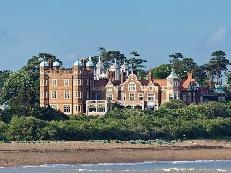         When is it?Summer TermMonday 6th July 2020 – Friday 10th July 2020Where do the children stay?Hard based tents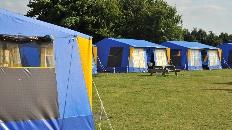         Who will go?Year 5 Children (ONLY 50 PLACES!)6 Hillside StaffWhat activities are there?A range of action packed activities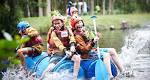     Health and SafetyFull Risk Assessments High Staff-to-pupil ratioPGL ‘Groupie’ for each groupStaff vetting (DBS) & training24 Hour Site security First Aid proceduresEmergency ProceduresHow much will it cost?TOTAL COST £335.00£50 non-refundable deposit by 31st October 2019Followed by 1 payment of £40 and 7 payments of £35 Total balance to be paid by June 2020What if money Is tight?The Northgate Fund is available to provide financial support so that as many children can go.Parents make a contribution, Northgate pay the balance! Ask at the office for more information.Where can I find out more?Where can I find out more?Where can I find out more?Where can I find out more?www.pgl.co.uk/en-gb/school-trips/resources/parent-guide/aboutwww.pgl.co.uk/en-gb/school-trips/resources/parent-guide/aboutwww.pgl.co.uk/en-gb/school-trips/resources/parent-guide/aboutwww.pgl.co.uk/en-gb/school-trips/resources/parent-guide/about